AVES ENJAULADASCuando salga de esta iré corriendo a buscarte Te diré con los ojos lo mucho que te echo de menos Guardaré en un tarrito todos los abrazos, los besos Para cuando se amarre en el alma la pena y el miedo Me pondré ante mi abuela y de rodillas Pediré perdón por las veces que la descuidé Brindaremos por los que se fueron sin despedida Otra vez, otra vez Pero mientras los pájaros rondan las casas nido Una primavera radiante avanza con sigilo 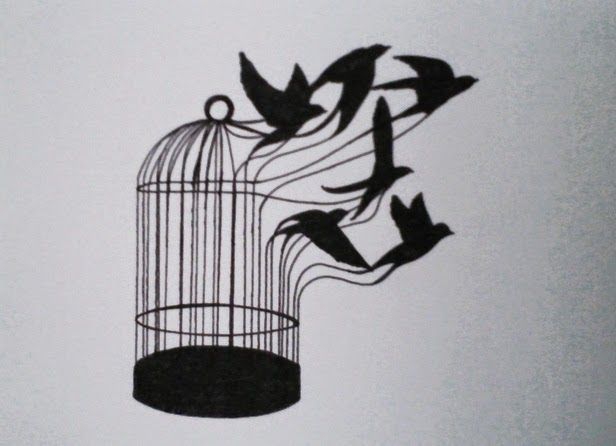 He zurcido mis telitas rotas con aguja e hilo Me he mirado, valorado, he vivido Somos aves enjauladas Con tantas ganas de volar Que olvidamos que en este remanso También se ve la vida pasar Cuando se quemen las jaulas Y vuelva a levantarse el telón Recuerda siempre la lección Y este será un mundo mejor Cuando salga de esta iré corriendo a aplaudirte Sonreiré, le daré las gracias a quién me cuide Ya nadie se atreverá a burlar lo importante La calidad de la sanidad será intocable No me enfadaré tanto con el que dispara odio Es momento de que importe igual lo ajeno y lo propio Contagiar mis ganas de vivir y toda mi alegría Construir, construir Pero mientras el cielo y la tierra gozan de un respiro Reconquistan los animalitos rincones perdidos He bebido sola lentamente una copa de vino He volado con un libro, he vivido Somos aves enjauladas Con tantas ganas de volar Que olvidamos que en este remanso También se ve la vida pasar Cuando se quemen las jaulas Y vuelva a levantarse el telón Recuerda siempre la lección Y este será un mundo mejor Cuando salga de esta iré corriendo a abrazarte. 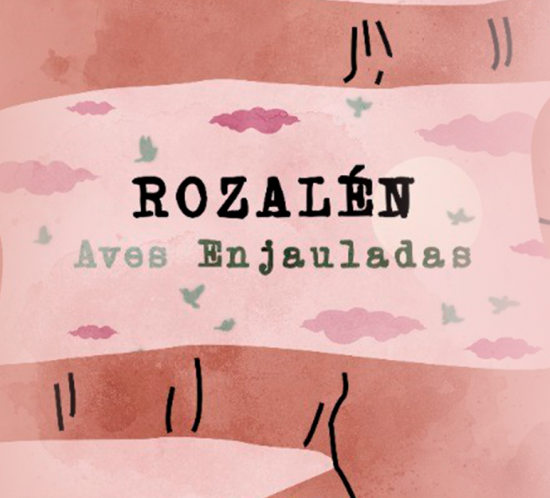 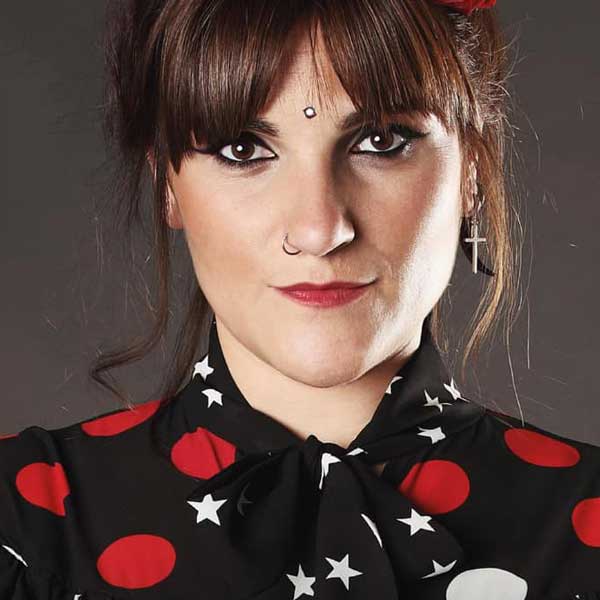 Una vez, escuchada esta bonita canción de Rozalén y haber realizado un dibujo libre mientras la escuchabas. Contesta a las siguientes preguntas:¿Qué es lo que más te ha gustado de la canción? ¿Con que frase de la canción te has identificado?¿Qué has sentido al escucharla?¿Qué es lo que se pretende contagiar en la canción? ¿Por qué crees que es importante la calidad de la sanidad? ¿Quiénes son las aves enjauladas? ¿Por qué? ¿Cuál es la razón por la que ahora respiran el cielo y la tierra? ¿Crees que antes no lo hacían? ¿Con qué compara Rozalén el fin de la situación de confinamiento? 